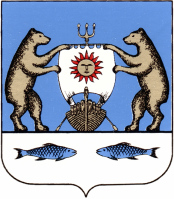 Российская ФедерацияНовгородская область Новгородский районАдминистрация Борковского сельского поселенияПостановлениеот 29.03.2019 № 49д. БоркиО принятии мер по локализации пожара и спасению людей и имущества до прибытия подразделений Государственной противопожарной службыВ соответствии с Федеральным законом от 21.12.1994 № 69-ФЗ «О пожарной безопасности», в целях своевременного принятия мер по локализации пожара, спасению людей и имущества в границах Борковского сельского поселенияПОСТАНОВЛЯЮ:Утвердить меры, принимаемые по локализации пожара и спасению людей и имущества до прибытия подразделений Государственной противопожарной службы на территории Борковского сельского поселения (Приложение 1).Контроль за исполнением настоящего постановления оставляю за собой.Опубликовать настоящее постановление в муниципальной газете  «Борковский вестник» и разместить на официальном сайте Администрации Борковского сельского поселения в информационно-телекоммуникационной сети «Интернет» по адресу www.borkiadm.ruГлава Администрации Борковского сельского поселения                                                  С.Г. ИвановаПриложение 1к постановлению АдминистрацииБорковского сельского поселенияот 29.03.2019 № 49Меры, принимаемые по локализации пожараи спасению людей и имущества до прибытия подразделений Государственной противопожарной службы на территорииБорковского сельского поселения№ п/пОсновные мероприятияСрок исполненияИсполнитель1Вызов профессиональных пожарных по тел. 01, 112При обнаружении, немедленноОбнаруживший пожар, Глава поселения2Оповещение населения и руководства Администрации Новгородского муниципального района (через дежурного ЕДДС) о возникновении пожара в границах населенного пункта (по телефонам, пешим порядком (на автомобилях), использование средств звукового оповещенияПри обнаружении, немедленноГлава поселения(уполномоченный специалист администрации)3Прибытие на место возникновения пожара для руководства тушением пожара, до прибытия профессиональных пожарныхПри обнаружении, немедленноГлава поселения4Организация эвакуации людей и имущества из очага пожара в безопасное местоПри прибытии в зону очага пожараГлава поселения5Организация оказания медицинской помощи, предусмотрев запас медикаментов, применяемых при получении ожоговПри необходимостиГлава поселения, медработник Борковской амбулатории6При прибытии профессиональных пожарных проинформировать старшего о сложившейся обстановке и принятых мерахПри прибытии профессиональных пожарныхГлава поселения(уполномоченное им лицо)7Доклад дежурному ЕДДС Администрации Новгородского муниципального района о ходе тушения пожараКаждый часГлава поселения8Доклад дежурному ЕДДС о ликвидации пожараПосле ликвидации пожараГлава поселения9Анализ обстановки и определение предварительного ущерба и пострадавших (количество людей, из них детей)После ликвидации пожараГлава поселения10Организация первоочередного жизнеобеспечения пострадавшего населенияПосле ликвидации пожараГлава поселения